Iscrizioni online ai servizi EDUCATIVI per il nuovo anno educativo 2024/2025Gentili Genitori, è  possibile iscriversi attraverso il nuovo Portale Iscrizioni Online secondo le modalità descritte di seguito.MODALITÀ D’ISCRIZIONENuovi iscritti: L’accesso al portale dovrà essere effettuato accedendo al link https://www1.itcloudweb.com/gubbioportalegen Iscrizione con Codice Fiscale dell’alunno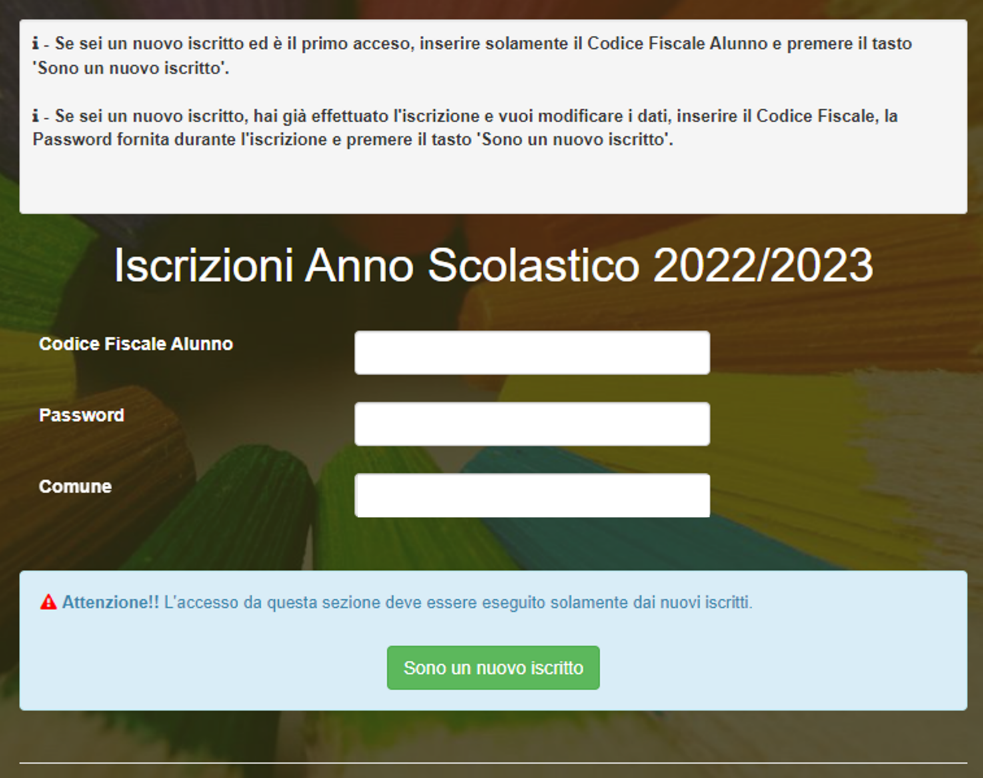 I nuovi iscritti dovranno premere il tasto Nuova Iscrizione. Successivamente inserire solamente il Codice Fiscale Alunno e premere il tasto verde 'Sono un nuovo iscritto'. Inserire tutti i dati richiesti dal form, salvare l’iscrizione e, infine, scaricare la documentazione utile generata al termine.Per la modifica dell’iscrizione già salvata ed inoltrata all’ufficio, premere sempre il tasto Nuova Iscrizione al link indicato sopra, inserire il Codice Fiscale Alunno, la Password fornita durante l'iscrizione e premere il tasto verde 'Sono un nuovo iscritto'. Eseguire il Cambio Password scegliendo una password personale che rispetti i requisiti richiesti, modificare i dati, salvare e scaricare la documentazione generata al termine dell’iscrizione.Iscrizione tramite SPIDI nuovi iscritti dovranno premere il tasto Iscriviti con SPID scegliere dal menù a tendina il proprio Identity Provider (es Aruba, InfoCert ecc) e inserire le credenziali SPID del genitore che verrà associato all’alunno.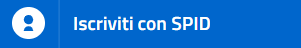 Successivamente, inserire il Codice Fiscale dell’alunno e premere sul tasto 'Sono un nuovo iscritto'. Inserire tutti i dati richiesti dal form, salvare l’iscrizione e, infine, scaricare la documentazione utile generata al termine.Per un’eventuale modifica dell’iscrizione già salvata ed inoltrata all’ufficio, premere sempre il tasto Iscriviti con SPID al link indicato sopra e seguire il percorso descritto nel punto precedente. Rinnovo d’iscrizione:Rinnovo con credenziali standard (codice utente e password) Chi dovrà effettuare il rinnovo d’iscrizione dovrà collegarsi al Portale Genitori tramite il link https://www1.itcloudweb.com/gubbioportalegen effettuare l’accesso con le credenziali in possesso ed entrare nella sezione Anagrafiche > Rinnova iscrizione.Attenzione: in caso di iscrizione di più fratelli, iscrivere tutti gli utenti con lo stesso genitore/tutore.Rinnovo con SPID Chi dovrà effettuare il rinnovo d’iscrizione dovrà collegarsi al Portale Genitori tramite il link https://www1.itcloudweb.com/gubbioportalegen premere il tasto Entra con SPID, scegliere dal menù a tendina il proprio Identity Provider (es Aruba, InfoCert ecc) e inserire le credenziali SPID del genitore associato all’alunno.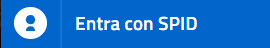 Successivamente, entrare nella sezione Anagrafiche > Rinnova iscrizione e proseguire con il rinnovo online.Attenzione: in caso di iscrizione di più fratelli, iscrivere tutti gli utenti con lo stesso genitore/tutore.Per nuovi iscritti e rinnovi d’iscrizioneIn seguito all’accesso al portale, verrà richiesto di inserire un indirizzo e-mail valido, sul quale riceverete un codice da utilizzare per procedere all’iscrizione.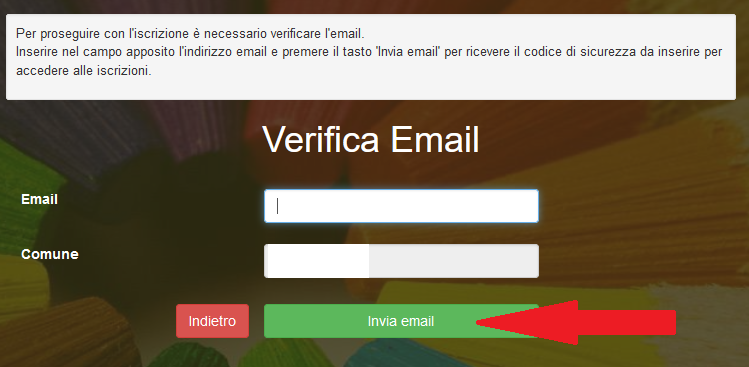 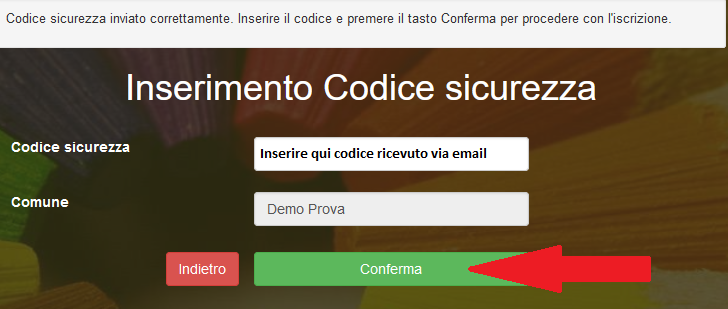 A questo punto sarà necessario compilare tutti i dati richiesti. Al termine del processo, sarà possibile scaricare: il riepilogo della domanda d’iscrizione compilatala lettera con le proprie credenziali d’accesso Il modulo online dovrà essere debitamente compilato e sottoscritto entro e non oltre il giorno 31/05/2023Confidando in una proficua collaborazione, Vi rivolgiamo i nostri più cordiali saluti.